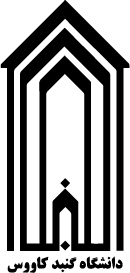 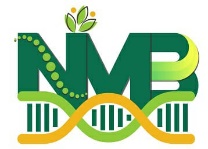 اولین همایش ملی پژوهش های نوین در علوم زیستی، دانشگاه گنبد کاووس، بهمن 1400 1st National Conference on Modern Researches in Biological Sciences, Gonbad Kavous University, February 2022راهنماي تدوين مقالات کاملعنوان مقاله  (B Nazanin 14 Bold)نام و نام خانوادگی نویسنده اول1*؛ نام و نام خانوادگی نویسنده دوم1؛ نام و نام خانوادگی نویسنده سوم2 (B Nazanin 12, Bold)1-سمت نویسندة اول (دانشجو/دانش آموخته/استادیار/دانشیار و ...) گروه ....، دانشکده .....، دانشگاه .... (B Nazanin 11 pt)    2-سمت نویسندة دوم (دانشجو/دانش آموخته/استادیار/دانشیار و ...) گروه ....، دانشکده .....، دانشگاه ....  (B Nazanin 11 pt)    * ایمیل نویسنده مسئول مکاتبات: (B Nazanin 11 pt)نويسنده مسئول با ستاره مشخص شود. همچنین زير نام ارائه کننده مقاله خط کشيده شود.چکیدهاين بخش بايد بصورت مستقل بيانگر موضوع، اهداف، روش تحقيق و دستاوردهاي مقاله باشد ولي يک مقدمه تلقي نمي‌گردد. چکیده فارسی با فونت12 B Nazanin و 250-350 کلمه؛ واژگان انگلیسی درون متن چکیده فارسی با فونت Times New Roman 11واژگان کلیدی: با فونت 11  B Nazaninبرجسته و حداکثر 5 کلمه که با علامت کاما جدا شده اند. کلمات کلیدی در عنوان تکرار نشده باشند.متن مقاله نيز همچون بخش چکيده، با قلم B Nazanin اندازه 12 و قلم Times New Roman با اندازه 10 براي لغات انگليسي و فاصله سطرها به صورت single  نوشته شود. عنوان بخشها و زیر بخشها ( به عنوان نمونه: 1-1- ) بايد با قلم B Nazanin اندازه 11 و پررنگ شماره گذاري شود.1.مقدمه (طرح مسئله، اهمیت و سوابق پژوهش)2.مواد و روش‌ها (شرح مراحل آزمایش (ها)، همراه ارزیابی‌های آماری)3. نتایج و بحث (خلاصه‌ای از نتایج، تفسیرها و کاربردهای عملی آن‌ها)4. نتيجهگيري (هر مقاله بايد با ارائه توضيحات مشخص به جمعبندي نتايج تحقيق ارائه شده در بخش نتيجهگيري بپردازد)5. سپاسگزاری (درصورت لزوم، بخش کوتاه تقدير و تشکر می‌تواند قبل از ارائه فهرست مراجع ذکر گردد).زيرنويس در صورت نياز به استفاده از زيرنويس، از فونت (pt 10 B Nazanin) استفاده گردد.شکلها و جدولهاکليه شکل‌ها و جداول بايد در داخل متن مقاله و بلافاصله پس از اولين طرح در متن قرار گيرند. شکل‌ها بايد از کيفيت کافي برخوردار بوده و واضح و شفاف ترسيم گردند. حروف، علائم و عناوين بايد به اندازهاي انتخاب گردند که خوانا و قابل تفکيک باشند. هر شکل و جدول داراي يک شماره ترتيبي مستقل است که حتما بايد در داخل متن به آن ارجاع شده باشد. همچنين هر شکل داراي عنوان مستقلي است که با فونت (pt 11 B Nazanin) در زير شکل نوشته ميشود. همچنين هر جدول داراي عنوان مستقلي است که با فونت (pt 11 B Nazanin) در بالاي جدول نوشته ميشود. يک خط خالي در بالا و پايين اشکال و جداول آنرا از بقيه متن جدا ميکند. منابعبخش منابع در انتهاي مقاله قرار مي‌گيرد و عنوان آن داراي شماره نيست. در نوشتن مراجع ابتدا مراجع فارسي و بعد مراجع انگليسي را با ذكر شماره و به ترتيب حروف الفبا مرتب نماييد. در مقاله بايد به همة مراجع اشاره شود .مشخصات هر مرجع به صورت كامل و در قالب استاندارد زير ذكر شوند. مراجع فارسي با قلم B Nazanin نازك اندازه 11و مراجع انگليسي با قلم  Times New Roman اندازه 10 ذكر شوند.برای ذکر منابع در متن، نام خانوادگی نویسنده و سال انتشار که توسط "،" از هم جدا شده اند، در داخل پرانتز ذکر شود. اگر تعداد نویسندگان بیش از یک نفر باشد به صورت زیر نوشته شود:دو نویسنده: مثال (باقری و حسینی، 1399) یا (Nebel and Farci, 2021)بیش از دو نویسنده: مثال (باقری و همکاران، 1400) یا (Nebel et al., 2021) برای ذکر منابع در انتهای مقاله:الف) اگر منبع مورد نظر کتاب باشد:نام خانوادگی و مخفف نام نویسندگان. تاریخ انتشار. عنوان کامل کتاب. شماره چاپ ناشر، تعداد کل صفحات.بریمانی، 1. 1356. ماهی شناسی و شیلات. جلد دوم، چاپ اول، انتشارات دانشگاه ارومیه، 180 ص.Helper B. 1988. Nutrition of Pond Fishes. Cambridge University Press, Cambridge Great Britain, P: 388.ب) اگر منبع مورد نظر از مجله پژوهشی باشد:نام خانوادگی و مخفف نام نویسندگان. تاریخ انتشار. عنوان مقاله، نام مجله، دوره، شماره، صفحات مقاله.حبیبی ل.، حسینی م. و شعبانی ب. 1388. بیولوژی تولید مثل ماهی. مجله علمی شیلات، جلد سوم، شماره اول، ص: 45-40.Kolkovski S., Tandler A. and Izquierdo M.S. 1997. Effects of love food and dietary digestive enzymes on the efficiency of microdiets for Seabass (Dicentrarchus labrax) larvae. Aquaculture, 148(1): 313-322.در اسامی نویسندگان، بین دو اسم آخر در فارسی از "و" و در انگلیسی از کلمه "and" استفاده شود.Title (Times New Roman 13 Bold)First Author1*; Second Author1; Third Author2 (Times New Roman 12)1- Position of the First Author (Times New Roman 11)2- Position of the Second Author (Times New Roman 11)*Corresponding Author Email address (Times New Roman 10)Abstract English abstract, 250-350 words (Times New Roman 12)Keywords: Maximum 5 words separated with comma (Times New Roman 11, Bold)